Recall Cases Summary – US (Last Update Date: 31 October 2023)Date Product Categories Hazard Image 5-Oct-2023MCA-88 Multizone Controller AmplifiersComputer / Audio / Video / Other Electronics & AccessoriesFire Hazard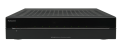 5-Oct-2023Slime Licker Sour Rolling Liquid CandiesFoodChoking Hazard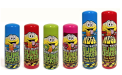 5-Oct-2023Cocco’s Candy Rolling CandyFoodChoking Hazard, Risk of Death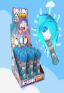 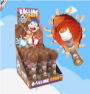 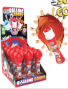 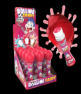 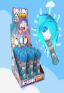 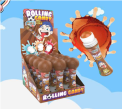 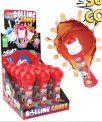 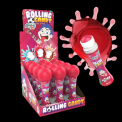 5-Oct-2023Children’s Blanket Sleepers and RobesFabric / Textile / Garment / Home TextileBurn Hazard, Injury Hazard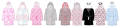 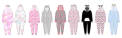 5-Oct-2023Capri Blue Pet ProductsChemicalsMicrobiological Hazard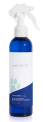 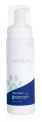 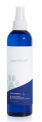 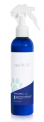 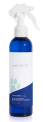 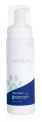 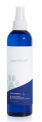 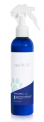 12-Oct-2023Children’s Play TentsToys and Childcare ProductsChoking Hazard, Laceration Hazard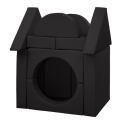 12-Oct-2023Sleepyhead Loveys and Bandana BibsFabric / Textile / Garment / Home TextileChoking Hazard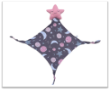 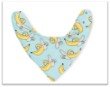 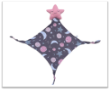 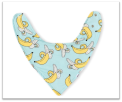 12-Oct-2023Countertop Nugget Ice MakersHome Electrical AppliancesLaceration Hazard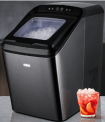 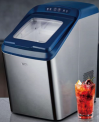 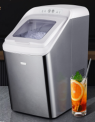 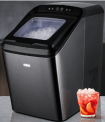 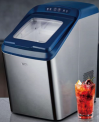 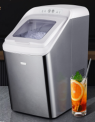 12-Oct-2023Children’s Weighted BlanketsFabric / Textile / Garment / Home TextileAsphyxiation Hazard, Risk of Death, Entrapment Hazard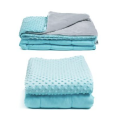 12-Oct-2023Crystal Clear Sodium HydroxideChemicalsBurn Hazard, Skin Irritation Risk, Eye Irritation Risk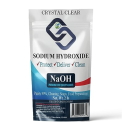 19-Oct-2023Biometric Gun SafesProtective EquipmentInjury Hazard, Risk of Death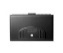 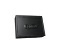 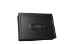 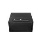 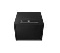 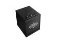 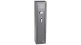 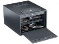 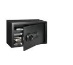 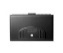 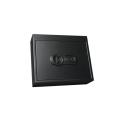 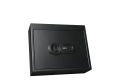 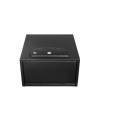 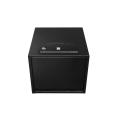 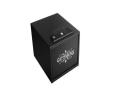 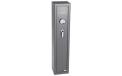 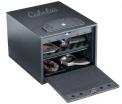 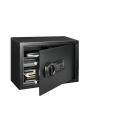 19-Oct-2023Thomas & Friends Wooden Railway Troublesome Truck & Crates and Troublesome Truck & PaintToys and Childcare ProductsChoking Hazard, Ingestion Hazard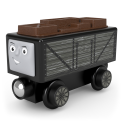 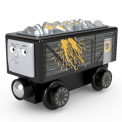 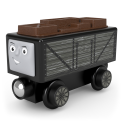 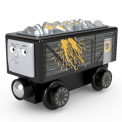 26-Oct-2023Pressure CookersHome Electrical AppliancesBurn Hazard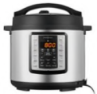 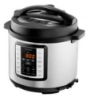 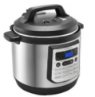 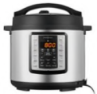 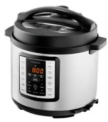 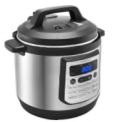 26-Oct-2023Engines Used in Lawn and Garden EquipmentMachineryFire Hazard, Burn Hazard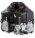 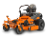 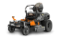 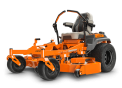 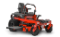 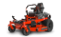 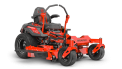 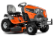 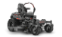 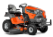 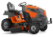 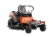 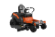 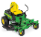 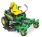 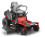 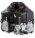 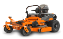 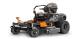 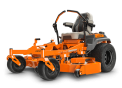 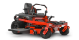 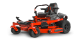 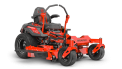 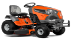 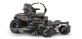 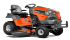 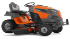 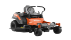 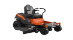 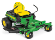 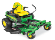 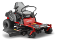 26-Oct-2023Cosco Jump, Spin & Play Activity CentersToys and Childcare ProductsFall Hazard, Injury Hazard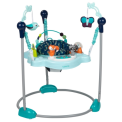 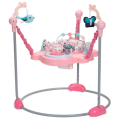 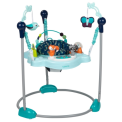 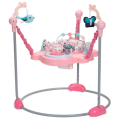 26-Oct-2023Bobcat and Kubota Stand-On Zero Turn LawnmowersMachineryCrash Hazard, Laceration Hazard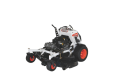 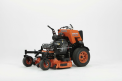 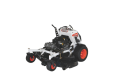 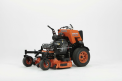 